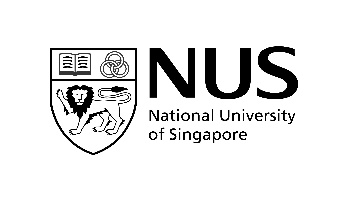 	APPLICATION FOR UROP FUNDINGThe completed application form and relevant supporting documents should be submitted to:Attn: Ms Tay Gek Sun Sherline (medtgss@nus.edu.sg)CC: Your supervisor’s institutional emailNoteUROP students are allowed to claim up to a maximum of S$500/- per research project for the listed items.Please attach the supporting documents (original copies of quotation/invoice/receipt) with the application.Financial assistance is provided for UROP students on a reimbursement basis.Supplies and materials, laboratory consumables, animals and drugs which are necessary for the successful execution of the funded projectIncentives for volunteers and research subjectsPhotocopying and printing charges of questionnaireRetrieval of Medical NotesStationery and Printer Consumables (i.e printer cartridges)Local and overseas conference registration feesPART I - TO BE COMPLETED BY STUDENTName: Student Matriculation No.:Year of Study:  M1    M2    M3    M4    M5  M1    M2    M3    M4    M5Contact No. (Mobile):Project Title:Amount Requested:Amount Requested:Details and justifications for the requested amount:Details and justifications for the requested amount:Breakdown of the items requested:Breakdown of the items requested:I declare that the information provided above is correct to the best of my knowledge.I declare that the information provided above is correct to the best of my knowledge.I declare that the information provided above is correct to the best of my knowledge.I declare that the information provided above is correct to the best of my knowledge.I declare that the information provided above is correct to the best of my knowledge.Signature of Student:	_____________________________ 	                     Date: ______________Signature of Student:	_____________________________ 	                     Date: ______________Signature of Student:	_____________________________ 	                     Date: ______________Signature of Student:	_____________________________ 	                     Date: ______________Signature of Student:	_____________________________ 	                     Date: ______________PART II - TO OBTAIN ACKNOWLEGDMENT AND APPROVAL FROM SUPERVISOR(S)1.Please obtain acknowledgement and approval from your supervisor(s) before application.The email approval request should be sent to your supervisor’s institutional email. Please obtain acknowledgement and approval from your supervisor(s) before application.The email approval request should be sent to your supervisor’s institutional email. 2.The approval email must be attached with this application form. The approval email must be attached with this application form. 3.Please also CC your supervisor’s institutional email when submitting this form for WHBS funding.Please also CC your supervisor’s institutional email when submitting this form for WHBS funding.4.Name of Supervisor(s):5. Supported Not Supported Supported Not Supported